     Załącznik Nr 9 do SIWZ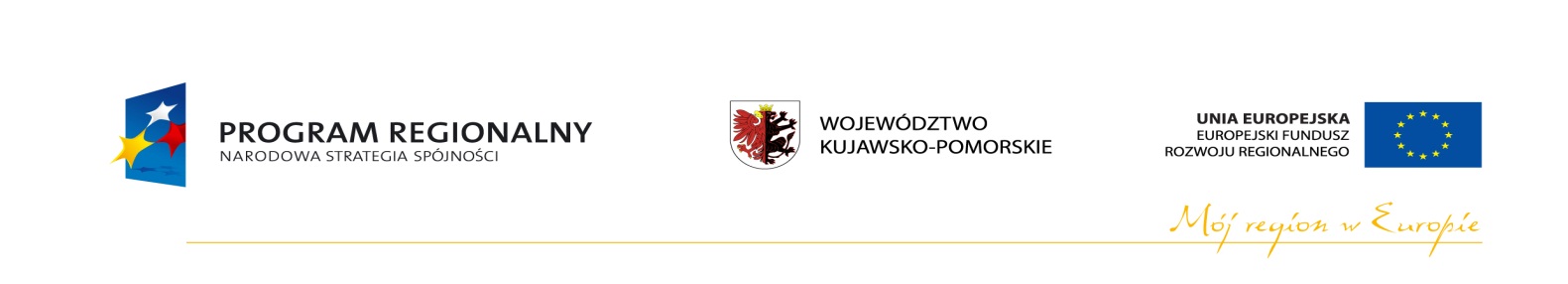 ………………………………………………     (pieczątka   firmowa podmiotu oddającego    do dyspozycji wykonawcy niezbędne zasoby)  Zobowiązanie podmiotu/ów oddających do dyspozycji Wykonawcy niezbędne zasobyZobowiązuję się do oddania do dyspozycji Wykonawcy niezbędnych zasobów, wykazanych
w załączniku/załącznikach nr  …………………………………………………………………tj. ………………………………………………………………………………………………. ………………………………………………………………………………………………….………………………………………………………………………………………………….…………………………………………………………………………………………………..na okres korzystania z nich przy wykonaniu zamówienia.1) dotyczy*2) nie dotyczy* (*) – niepotrzebne skreślić……………………………….			…..……………………………………….. Miejscowość, data 				      Podpisano ( imię, nazwisko i podpis)Podpis osoby lub osób figurujących w rejestrach uprawnionych do zaciągania zobowiązań w imieniu wykonawcy lub we właściwym upoważnieniu____________________________________________________________________________________________________________Projekt jest współfinansowany ze  środków Europejskiego Funduszu Rozwoju Regionalnego  w ramach Regionalnego Programu Operacyjnego  Województwa Kujawsko-Pomorskiego na lata 2007-2013  oraz ze  środków budżetu państwa